Iktatószám: Ügyintéző: 	JEGYZŐKÖNYV 	(árajánlatok értékeléséről)Készült: 		20…………..Jelen vannak:		…………………………………………. Projektvezető………………………………………….. Pénzügyi vezetőÁrajánlat tárgya:A Miskolci Egyetem GINOP-2.3.2-15-2016-00027 azonosító számú projektjéhez kapcsolódóan ……………………………………………………………. feladatok ellátása az ajánlatkérésben részletezettek szerint.Az árajánlatok értékelésének módszere és szempontjai az alábbiak: Ajánlati ár.A megjelölt értékelési szempontok alapján a beérkezett ajánlatok közül közös megegyezéssel ……………………………………………..-re esett a választásunk.Miskolc, 20…………………………………….	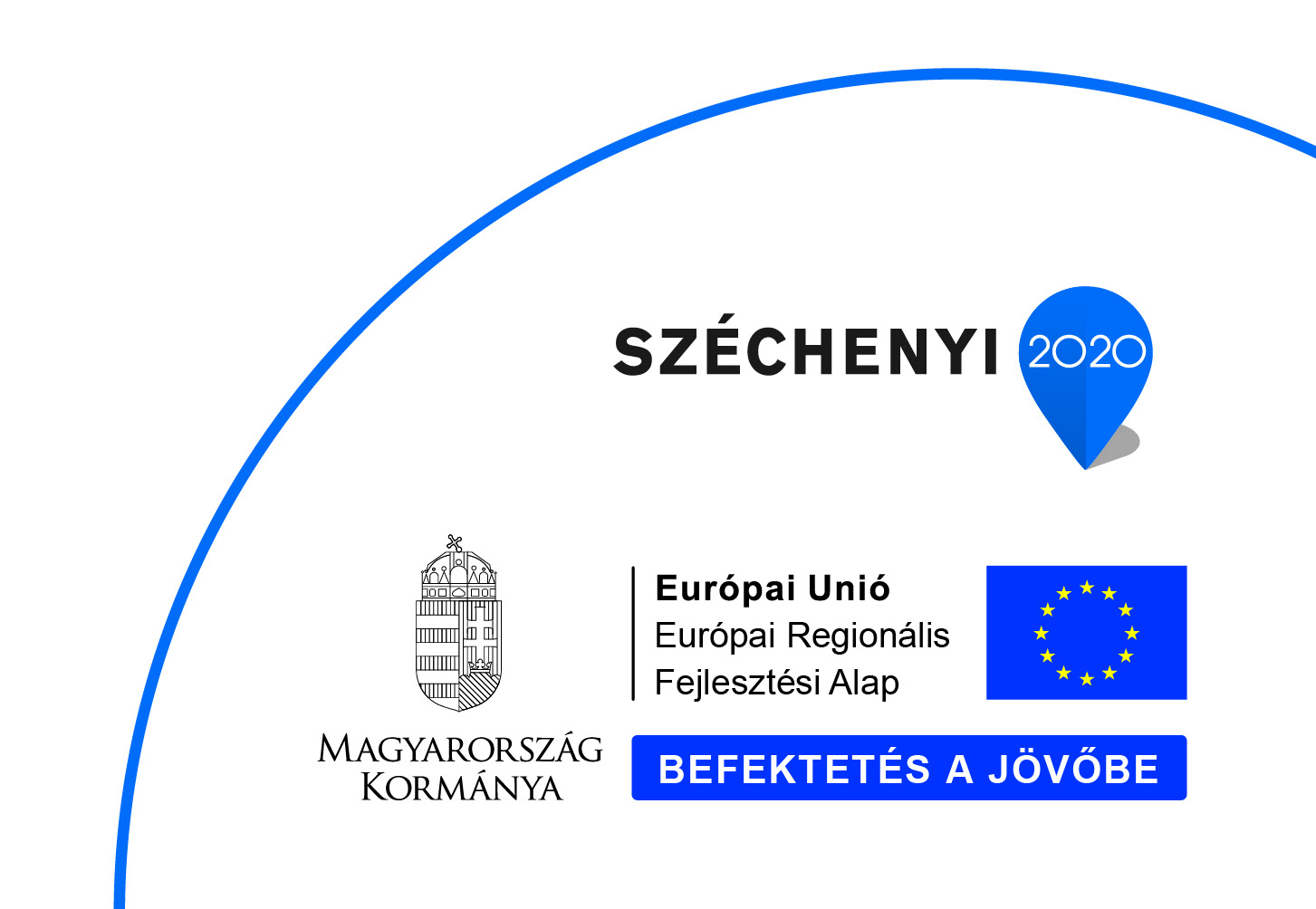 Ajánlattevő neveBruttó ajánlati ár1.                                            Ft2.  Ft3.                                           Ftaláírásaláírásaláírás